Министерство общего и профессионального образования Ростовской области государственное бюджетное профессиональное образовательное учреждение Ростовской области «Ростовское профессиональное училище № 5»(ГБПОУ РО ПУ № 5)РАБОЧАЯ ПРОГРАММАобщеобразовательной учебной дисциплины ОУД. 11 Обществознание (включая экономику и право)по профессии 43.01.09 Повар, кондитер г. Ростов-на-Дону2018 г.   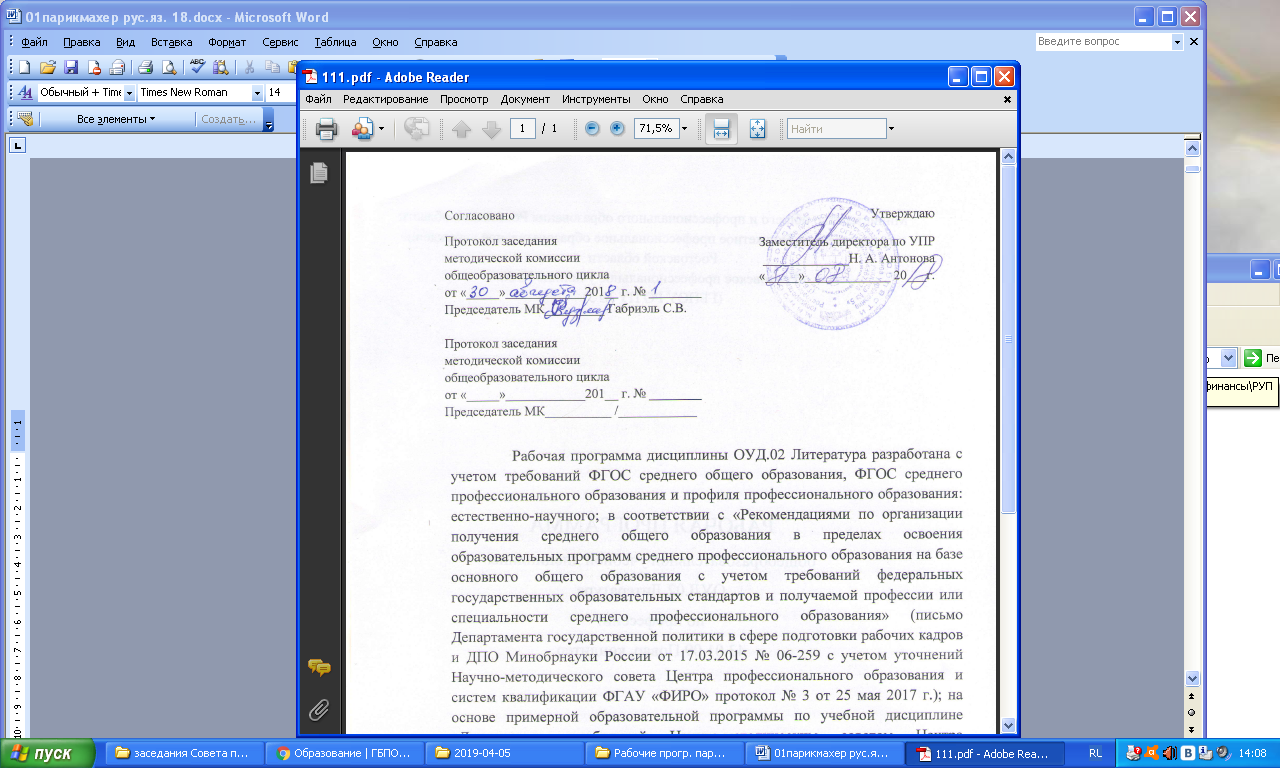 Рабочая программа учебной дисциплины ОУД. 11 Обществознание (включая экономику и право) разработана с учетом требований ФГОС среднего общего образования, ФГОС среднего профессионального образования и профиля профессионального образования: естественно-научного,  в соответствии с «Рекомендациями по организации получения среднего общего образования в пределах освоения образовательных программ  среднего профессионального образования на базе основного общего образования с учетом требований федеральных  государственных образовательных стандартов и получаемой профессии или специальности среднего профессионального  образования» (письмо Департамента государственной политики в сфере подготовки рабочих кадров и ДПО Минобрнауки России от 17.03.2015 № 06-259); с учетом Примерной основной образовательной программы среднего общего образования, одобренной решением федерального учебно-методического объединения по общему образованию (протокол от 28 июня 2016 г. № 2/16-з), федеральный реестровый номер СПОООЦ-5-160620.Организация-разработчик:государственное бюджетное профессиональное образовательное учреждение Ростовской области «Ростовское профессиональное училище № 5» (ГБПОУ РО ПУ № 5).Разработчик: Шаповалова М.Б. - преподаватель обществознания ГБПОУ РО ПУ № 5СОДЕРЖАНИЕПояснительная записка                                                                                                       Общая характеристика учебной дисциплины ОУД. 11 Обществознание (включая экономику и право)                                                                                           Место учебной дисциплины в учебном плане                                                                  Результаты освоения учебной дисциплины                                                                      Содержание учебной дисциплины                                                                                   Тематическое планирование                                                                                             Характеристика основных видов деятельности студентов                                           Учебно-методическое и материально-техническое обеспечение программы учебной дисциплины ОУД. 11 Обществознание (включая экономику и право)                                                                                                          Рекомендуемая литература                                                                                               ПОЯСНИТЕЛЬНАЯ ЗАПИСКАПрограмма учебной дисциплины ОУД. 11 Обществознание (включая экономику и право) предназначена для изучения обществознания в профессиональных образовательных организациях СПО, реализующих образовательную программу среднего общего образования в пределах освоения основной профессиональной образовательной программы среднего профессионального образования (СПО) на базе основного общего образования при подготовке квалифицированных рабочих, служащих по профессии 43.01.09 Повар, кондитер.Программа разработана на основе требований ФГОС среднего общего образования, предъявляемых к структуре, содержанию и результатам освоения учебной дисциплины ОУД. 11 Обществознание (включая экономику и право), и в соответствии с «Рекомендациями по организации получения среднего общего образования в пределах освоения образовательных программ среднего профессионального образования на базе основного общего образования с учетом требований федеральных государственных образовательных стандартов и получаемой профессии или специальности среднего профессионального образования» (письмо Департамента государственной политики в сфере подготовки рабочих кадров и ДПО Минобрнауки России от 17.03.2015 № 06-259), с учетом Примерной основной образовательной программы среднего общего образования, одобренной решением федерального учебно-методического объединения по общему образованию (протокол от 28 июня 2016 г. № 2/16-з), федеральный реестровый номер СПОООЦ-5-160620.Содержание программы ОУД. 11 Обществознание (включая экономику и право) направлено на достижение следующих целей:- воспитание гражданственности, социальной ответственности, правового самосознания, патриотизма, приверженности конституционным принципам Российской Федерации;- развитие личности на стадии начальной социализации, становление правомерного социального поведения, повышение уровня политической, правовой и духовно-нравственной культуры подростка;- углубление интереса к изучению социально-экономических и политико-правовых дисциплин;- умение получать информацию из различных источников, анализировать, систематизировать ее, делать выводы и прогнозы;- содействие формированию целостной картины мира, усвоению знаний об основных сферах человеческой деятельности, социальных институтах, нормах регулирования общественных отношений, необходимых для взаимодействия с другими людьми в рамках отдельных социальных групп и общества в целом;- формирование мотивации к общественно-полезной деятельности, повышение стремления к самовоспитанию, самореализации, самоконтролю;- применение полученных знаний и умений в практической деятельности в различных сферах общественной жизни.В программу включено содержание, направленное на формирование у студентов компетенций, необходимых для качественного освоения основной профессиональной образовательной программы СПО на базе основного общего образования с получением среднего общего образования – программы подготовки квалифицированных рабочих, служащих, программы подготовки специалистов среднего звена (ППКРС).ОБЩАЯ ХАРАКТЕРИСТИКА УЧЕБНОЙ ДИСЦИПЛИНЫ «ОБЩЕСТВОЗНАНИЕ (ВКЛЮЧАЯ ЭКОНОМИКУ И ПРАВО)»Содержание учебной дисциплины ОУД. 11 Обществознание (включая экономику и право) направлено на формирование четкой гражданской позиции, социально-правовой грамотности, навыков правового характера, необходимых обучающимся для реализации социальных ролей, взаимодействия с окружающими людьми и социальными группами.Особое внимание уделяется знаниям о современном российском обществе, о проблемах мирового сообщества и тенденциях развития современных цивилизационных процессов, о роли морали, религии, науки и образования в жизни человеческого общества, а также изучению ключевых социальным и правовых вопросов, тесно связанных с повседневной жизнью.Содержания учебной дисциплины ОУД. 11 Обществознание (включая экономику и право) учитывает следующие принципы: учет возрастных особенностей обучающихся, практическая направленность обучения, формирование знаний, которые обеспечат обучающимся профессиональных образовательных организаций СПО успешную адаптацию к социальной реальности, профессиональной деятельности, исполнению общегражданских ролей.В процессе освоения учебной дисциплины у студентов закладываются целостные представления о человеке и обществе, деятельности человека в различных сферах, экономической системе общества, о социальных нормах, регулирующих жизнедеятельность гражданина. При этом они должны получить достаточно полные представления о возможностях, которые существуют в нашей стране для продолжения образования и работы, самореализации в разнообразных видах деятельности, а также о путях достижения успеха в различных сферах социальной жизни.Содержание учебной дисциплины ОУД. 11 Обществознание (включая экономику и право) разработано с ориентацией на естественно-научный профиль по профессии 43.01.09 Повар, кондитер.  Это выражается через содержание обучения, количество часов, выделяемых на изучение отдельных тем программы, глубину их освоения обучающимися, через объем и характер практических занятий, виды внеаудиторной самостоятельной работы студентов.МЕСТО УЧЕБНОЙ ДИСЦИПЛИНЫ В УЧЕБНОМ ПЛАНЕУчебная дисциплина ОУД. 11 Обществознание (включая экономику и право) изучается в общеобразовательном цикле учебного плана ОПОП СПО на базе основного общего образования с получением среднего общего образования (ППКРС).РЕЗУЛЬТАТЫ ОСВОЕНИЯ УЧЕБНОЙ ДИСЦИПЛИНЫОсвоение содержания учебной дисциплины ОУД. 11 Обществознание (включая экономику и право) обеспечивает достижение студентами следующих результатов:личностных:- сформированность мировоззрения, соответствующего современному уровню развития общественной науки и практики, основанного на диалоге культур, а также различных форм общественного сознания, осознание своего места в поликультурном мире;- российская гражданская идентичность, патриотизм, уважение к своему народу, чувства ответственности перед Родиной, уважение государственных символов (герб, флаг, гимн);- гражданская позиция как активного и ответственного члена российского общества, осознающего свои конституционные права и обязанности, уважающего закон и правопорядок, обладающего чувством собственного достоинства, осознанно принимающего традиционные национальные и общечеловеческие гуманистические и демократическиеценности;- толерантное сознание и поведение в поликультурном мире, готовность и способность вести диалог с другими людьми, достигать в нём взаимопонимания, учитывая позиции всех участников, находить общие цели и сотрудничать для их достижения; эффективно разрешать конфликты;- готовность и способность к саморазвитию и самовоспитанию в соответствии с общечеловеческими ценностями и идеалами гражданского общества, к самостоятельной, творческой и ответственной деятельности; сознательное отношение к непрерывному образованию как условию успешной профессиональной и общественной деятельности;- осознанное отношение к профессиональной деятельности как возможности участия в решении личных, общественных, государственных, общенациональных проблем;- ответственное отношение к созданию семьи на основе осознанного принятия ценностей семейной жизни;           межпредметных:- умение самостоятельно определять цели деятельности и составлять планы деятельности, осуществлять, контролировать и корректировать деятельность; - использование всех возможных ресурсов для достижения поставленных целей и реализации планов деятельности; - выбор успешных стратегий в различных ситуациях;- владение навыками познавательной, учебно-исследовательской и проектной деятельности в сфере общественных наук, навыками разрешения проблем; способность и готовность к самостоятельному поиску методов решения практических задач, применению различных методов познания;- готовность и способность к самостоятельной информационно-познавательной деятельности, включая умение ориентироваться в различных источниках социально- правовой и экономической информации, критически оценивать и интерпретировать информацию, получаемую из различных источников;- умение использовать средства информационных и коммуникационных технологий в решении когнитивных, коммуникативных и организационных задач с соблюдением требований эргономики, техники безопасности, гигиены, ресурсосбережения, правовых и этических норм, норм информационной безопасности;- умение определять назначение и функции различных социальных, экономических и правовых институтов;- умение самостоятельно оценивать и принимать решения, определяющие стратегию поведения, с учётом гражданских и нравственных ценностей;- владение языковыми средствами – умение ясно, логично и точно излагать свою точку зрения, использовать адекватные языковые средства, понятийный аппарат обществознания;предметных:- сформированнность навыков оценивания социальной информации, умений поиска информации в источниках различного типа для реконструкции недостающих звеньев с целью объяснения и оценки разнообразных явлений и процессов общественного развития; - сформированность знаний об обществе как целостной развивающейся системе в единстве и взаимодействии его основных сфер и институтов;- владение базовым понятийным аппаратом социальных наук;- владение умениями выявлять причинно-следственные, функциональные, иерархические и другие связи социальных объектов и процессов;- сформированнность представлений об основных тенденциях и возможных перспективах развития мирового сообщества в глобальном мире;- сформированность представлений о методах познания социальных явлений и процессов;- владение умениями применять полученные знания в повседневной жизни, прогнозировать последствия принимаемых решений. ТЕМАТИЧЕСКОЕ ПЛАНИРОВАНИЕПри реализации содержания учебной дисциплины ОУД. 11 Обществознание (включая экономику и право) в пределах освоения ОПОП СПО на базе основного общего образования с получением среднего общего образования (ППКРС)максимальная учебная нагрузка обучающегося - 257 часов, в том числе:обязательная аудиторная учебная нагрузка обучающегося -  171 час;.       Тематический планХАРАКТЕРИСТИКА ОСНОВНЫХ ВИДОВ УЧЕБНОЙ ДЕЯТЕЛЬНОСТИ СТУДЕНТОВУЧЕБНО-МЕТОДИЧЕСКОЕ И МАТЕРИАЛЬНО-ТЕХНИЧЕСКОЕ ОБЕСПЕЧЕНИЕ ПРОГРАММЫ УЧЕБНОЙ ДИСЦИПЛИНЫ«ОБЩЕСТВОЗНАНИЕ (ВКЛЮЧАЯ ЭКОНОМИКУ И ПРАВО)»Освоение программы учебной дисциплины ОУД. 11 Обществознание (включая экономику и право) предполагает наличие в профессиональной образовательной организации, реализующей образовательную программу среднего общего образования в пределах освоения ОПОП СПО на базе основного общего образования, учебного кабинета.Помещение кабинета социально-гуманитарных дисциплин удовлетворяет требованиям Санитарно-эпидемиологических правил и нормативов (СанПиН 2.4.2 № 178-02) и оснащено типовым оборудованием, указанным в настоящих требованиях, в том числе специализированной учебной мебелью и средствами обучения, достаточными для выполнения требований к уровню подготовки обучающихся.В состав учебно-методического и материально-технического обеспечения программы учебной дисциплины ОУД. 11 Обществознание (включая экономику и право) входят:- многофункциональный комплекс преподавателя;- технические средства обучения (средства ИКТ): компьютеры студентов (рабочие станции), рабочее место педагога с модемом (одноранговая локальная сеть кабинета, Интернет); - периферийное оборудование и оргтехника (принтер на рабочем месте педагога, проектор и экран);- расходные материалы (бумага, картридж для принтера);- комплект технической документации, в том числе паспорта на средства обучения, инструкции по их использованию и технике безопасности;- библиотечный фонд.В библиотечный фонд входят учебники, учебно-методические комплекты (УМК), обеспечивающие освоение интегрированной учебной дисциплины ОУД. 08 Обществознание (включая экономику и право) рекомендованные или допущенные для использования в профессиональных образовательных организациях, реализующих образовательную программу среднего общего образования в пределах освоения ОПОП СПО на базе основного общего образования.Библиотечный фонд дополнен энциклопедиями, справочниками, научной и научно-популярной литературой по экономике, социологии, праву и т.п.В процессе освоения программы учебной дисциплины ОУД. 11 Обществознание (включая экономику и право) студенты имеют возможность доступа к электронным учебным материалам по обществознанию (электронные книги, практикумы, тесты и др.).РЕКОМЕНДУЕМАЯ ЛИТЕРАТУРАдля студентовБаранов П. А. Обществознание в таблицах. 10—11 класс. — М., 2012.Баранов П. А., Шевченко С. В. ЕГЭ 2015. Обществознание. Тренировочные задания. — М., 2014.Боголюбов Л. Н. и др. Обществознание. 10 класс. Базовый уровень. — М., 2014.Боголюбов Л. Н. и др. Обществознание. 11 класс. Базовый уровень. — М., 2014.Важенин А.Г. Обществознание для профессий и специальностей технического, естественно-научного, гуманитарного профилей: учебник. –М., 2017Важенин А.Г. Обществознание для профессий и специальностей технического, естественно-научного, гуманитарного профилей. Практикум: учеб. пособие. –М., 2017 Важенин А.Г. Обществознание для профессий и специальностей технического, естественно-научного, гуманитарного профилей. Контрольные задания: учеб. пособие. –М., 2017Воронцов А. В., Королева Г. Э., Наумов С. А. и др. Обществознание. 11 класс. Базовый уровень. — М., 2013.Горелов А.А., Горелова Т.Г. Обществознание для профессий и специальностей социально-экономического профиля: учебник. –М., 2017 Горелов А. А., Горелова Т. А. Обществознание для профессий и специальностей социально-экономического профиля. Практикум. — М., 2017. Котова О. А., Лискова Т. Е. ЕГЭ 2015. Обществознание. Репетиционные варианты. — М., 2015. Лазебникова А.Ю., Рутковская Е. Л., Королькова Е. С. ЕГЭ 2015. Обществознание. Типовые тестовые задания. — М., 2015. Северинов К.М. Обществознание в схемах и таблицах. — М., 2010. Соболева О. Б., Барабанов В. В., Кошкина С. Г. и др. Обществознание. 10 класс. Базовый уровень. — М., 2013.для преподавателейКонституция Российской Федерации 1993 г. (последняя редакция).Водный кодекс РФ (введен в действие Федеральным законом от 03.06.2006 № 74-ФЗ) // СЗ РФ. — 2006. — № 23. — Ст. 2381.Гражданский кодекс РФ. Ч. 1 (введен в действие Федеральным законом от 30.11.1994 № 51-ФЗ) // СЗ РФ. — 1994. — № 32. — Ст. 3301.Гражданский кодекс РФ. Ч. 2 (введен в действие Федеральным законом от 26.01.1996 № 14-ФЗ) // СЗ РФ. — 1996. — № 5. — Ст. 410.Гражданский кодекс РФ. Ч. 3 (введен в действие Федеральным законом от 26.11.2001 № 46-ФЗ) // СЗ РФ. — 2001. — № 49. — Ст. 4552.Гражданский кодекс РФ. Ч. 4 (введен в действие Федеральным законом от 18.12.2006 № 230-ФЗ) // СЗ РФ. — 2006. — № 52 (ч. I). — Ст. 5496.Земельный кодекс РФ (введен в действие Федеральным законом от 25.10.2001 № 136-ФЗ) // СЗ РФ. — 2001. — № 44. — Ст. 4147.Кодекс РФ об административных правонарушениях (введен в действие Федеральным законом от 30.12.2001 № 195-ФЗ) // СЗ РФ. — 2002. — № 1 (Ч. I). — Ст. 1.Трудовой кодекс РФ (введен в действие Федеральным законом от 30.12.2001 № 197-ФЗ) // СЗ РФ. — 2002. — № 1 (Ч. I). — Ст. 3.Уголовный кодекс РФ (введен в действие Федеральным законом от 13.06.1996 № 63-ФЗ) // СЗ РФ. — 1996. — № 25. — Ст. 2954.Закон РФ от 07.02.1992 № 2300-1 «О защите прав потребителей» // СЗ РФ. — 1992. — № 15. — Ст. 766.Закон РФ от 19.04.1991 № 1032-1 «О занятости населения в Российской Федерации» // Ведомости Съезда народных депутатов РФ и ВС РФ. — 1991. — № 18. — Ст. 566.Закон РФ от 31.05.2002 № 62-ФЗ «О гражданстве Российской Федерации» // СЗ РФ. — 2002.Закон РФ от 21.02.1992 № 2395-1 «О недрах» (с изм. и доп.) // СЗ РФ. — 1995. — № 10. — Ст. 823.Закон РФ от 11.02.1993 № 4462-1 «О Нотариате» (с изм. и доп.) // СЗ РФ. — 1993.Федеральный закон от 31.05.2002 г. № 63-ФЗ «Об адвокатской деятельности и адвокатуре в Российской Федерации» // СЗ РФ. — 2002.Об образовании в Российской Федерации: Федеральный Закон от 29.12. 2012 № 273-ФЗ (в ред. Федеральных законов от 07.05.2013 № 99-ФЗ, от 07.06.2013 № 120-ФЗ, от 02.07.2013 № 170-ФЗ, от 23.07.2013 № 203-ФЗ, от 25.11.2013 № 317-ФЗ, от 03.02.2014 № 11-ФЗ, от 03.02.2014 № 15-ФЗ, от 05.05.2014 № 84-ФЗ, от 27.05.2014 № 135-ФЗ, от 04.06.2014 № 148-ФЗ, с изм., внесенными Федеральным законом от 04.06.2014 № 145-ФЗ, в ред. От 03.07.2016, с изм. от 19.12.2016.).Федеральный закон от 30.03.1999 № 52-ФЗ «О санитарно-эпидемиологическом благополучии населения» // СЗ РФ. — 1999. — № 14. — Ст. 1650.Федеральный закон от 10.01.2002 № 7-ФЗ «Об охране окружающей среды» // СЗ РФ. — 2002. — № 2. — Ст. 133.Федеральный закон от 24.04.1995 № 52-ФЗ «О животном мире» // Российская газета. — 1995. — 4 мая.Федеральный закон от 04.05.1999 № 96-ФЗ «Об охране атмосферного воздуха» // СЗ РФ. — 1999. — № 18. — Ст. 2222.Указ Президента РФ от 16.05.1996 № 724 «О поэтапном сокращении применения смертной казни в связи с вхождением России в Совет Европы» // Российские вести. — 1996. — 18 мая.Указ Президента РФ от 07.05.2012 № 596 «О долгосрочной государственной экономической политике» // Российская газета. — 2012. — 9 мая.Приказ Министерства образования и науки РФ от 17.05.2012 № 413 «Об утверждении федерального государственного образовательного стандарта среднего (полного) общего образования» (зарегистрирован в Минюсте РФ 07.06.2012 № 24480).Приказ Министерства образования и науки РФ от 31 декабря 2015 г. N 1578 «О внесении изменений в федеральный государственный образовательный стандарт среднего общего образования, утвержденный приказом Министерства образования и науки Российской Федерации от 17 мая 2012 г. N413»Примерная основная образовательная программа среднего общего образования, одобренная решением федерального учебно-методического объединения по общему образованию (протокол от 28 июня 2016 г. № 2/16-з).Письмо Департамента государственной политики в сфере подготовки рабочих кадров и ДПО Министерства образования и наука РФ от 17.03.2015 № 06-259 «Рекомендации по организации получения среднего общего образования в пределах освоения образовательных программ среднего профессионального образования на базе основного общего образования с учетом требований федеральных государственных образовательных стандартов и получаемой профессии или специальности среднего профессионального образования».Готовимся к Единому государственному экзамену. Обществоведение. — М., 2015.Единый государственный экзамен. Контрольные измерительные материалы. Обществознание. — М., 2015.Методические рекомендации по курсу Человек и Общество. 10 класс. Часть 1. Под ред. Л.Н. Боголюбова. М., 2009.Методические рекомендации по курсу Человек и Общество. 11 класс. Часть 2. Под ред. Л.Н. Боголюбова. М., 2009.Учебно-тренировочные материалы для сдачи ЕГЭ. — М., 2016.Интернет-ресурсыwww.openclass.ru (Открытый класс: сетевые образовательные сообщества).www.school-collection.edu.ru (Единая коллекция цифровых образовательных ресурсов).www.festival.1september.ru (Фестиваль педагогических идей «Открытый урок»).www.base.garant.ru («ГАРАНТ» — информационно-правовой портал).www.istrodina.com (Российский исторический иллюстрированный журнал «Родина»).СОДЕРЖАНИЕ УЧЕБНОЙ ДИСЦИПЛИНЫСОДЕРЖАНИЕ УЧЕБНОЙ ДИСЦИПЛИНЫСОДЕРЖАНИЕ УЧЕБНОЙ ДИСЦИПЛИНЫСОДЕРЖАНИЕ УЧЕБНОЙ ДИСЦИПЛИНЫСОДЕРЖАНИЕ УЧЕБНОЙ ДИСЦИПЛИНЫНаименование, номерразделов и темСодержание учебного материала, практические занятия, самостоятельная работа обучающихсяОбъем часовУровень освоения1234Введение. Обществознание как учебный курс. Социальные науки. Специфика объекта их изучения. Актуальность изучения обществознания при освоении профессий СПО.22Раздел №1.  Человек. Человек в системе общественных отношений.Раздел №1.  Человек. Человек в системе общественных отношений.Раздел №1.  Человек. Человек в системе общественных отношений.30Тема 1.1.  Природа человека, врожденные и приобретенные качестваСодержание учебного материалаСодержание учебного материала20Тема 1.1.  Природа человека, врожденные и приобретенные качества1Философские представления о социальных качествах человека.12Тема 1.1.  Природа человека, врожденные и приобретенные качества2Диагностическая срезовая работа.13Тема 1.1.  Природа человека, врожденные и приобретенные качества3Человек, индивид, личность. 12Тема 1.1.  Природа человека, врожденные и приобретенные качества4Деятельность и мышление. Виды деятельности. Творчество. Человек в учебной и трудовой деятельности.12Тема 1.1.  Природа человека, врожденные и приобретенные качества5Основные виды профессиональной деятельности. Выбор профессии. Профессиональное самоопределение. 12Тема 1.1.  Природа человека, врожденные и приобретенные качества6Формирование характера, учет особенностей характера в общении и профессиональной деятельности. Потребности, способности и интересы.12Тема 1.1.  Природа человека, врожденные и приобретенные качества7Социализация личности. Самосознание и социальное поведение. Ценности и нормы. 12Тема 1.1.  Природа человека, врожденные и приобретенные качества8Цель и смысл человеческой жизни.12Тема 1.1.  Природа человека, врожденные и приобретенные качества9Проблема познаваемости мира. Понятие истины, ее критерии. Виды человеческих знаний. Основные особенности научного мышления.12Тема 1.1.  Природа человека, врожденные и приобретенные качества10Мировоззрение. Типы мировоззрения.12Тема 1.1.  Природа человека, врожденные и приобретенные качества11Свобода как условие самореализации личности. Свобода человека и ее ограничители (внутренние – со стороны самого человека и внешние – со стороны общества). Выбор и ответственность за его последствия.12Тема 1.1.  Природа человека, врожденные и приобретенные качества12Гражданские качества личности.12Тема 1.1.  Природа человека, врожденные и приобретенные качества13Человек в группе. Многообразие мира общения.Тема 1.1.  Природа человека, врожденные и приобретенные качества14Межличностное общение и взаимодействие. Умение общаться. Толерантность. Поиск взаимопонимания.12Тема 1.1.  Природа человека, врожденные и приобретенные качества15Проблемы межличностного общения в молодежной среде. Особенности самоидентификации личности в малой группе на примере молодежной среды.12Тема 1.1.  Природа человека, врожденные и приобретенные качества16Межличностные конфликты. Истоки конфликтов в среде молодежи. Причины и истоки агрессивного поведения.12Тема 1.1.  Природа человека, врожденные и приобретенные качества17Особенности молодежной субкультуры. Проблемы духовного кризиса и духовного поиска в молодежной среде. 12Тема 1.1.  Природа человека, врожденные и приобретенные качества18Формирование ценностных установок, идеалов, нравственных ориентиров.12Тема 1.1.  Природа человека, врожденные и приобретенные качества19Взаимодействие и взаимосвязь различных культур. Культура общения, труда, учебы, поведения в обществе. Этикет.  Учреждения культуры. Государственные гарантии свободы доступа к культурным ценностям.12Тема 1.1.  Природа человека, врожденные и приобретенные качестваПрактические занятияПрактические занятия1Тема 1.1.  Природа человека, врожденные и приобретенные качестваПрактическое занятие №1. Потребности, способности и интересы.13Тема 1.1.  Природа человека, врожденные и приобретенные качестваСамостоятельная работаСамостоятельная работаТема 1.1.  Природа человека, врожденные и приобретенные качестваСамостоятельная работа.   Заполнение таблицы: «Основные типы мировоззрения»33Тема 1.2.  Духовная культура личности и обществаСодержание учебного материалаСодержание учебного материала2Тема 1.2.  Духовная культура личности и обществаПонятие о культуре. Духовная культура личности и общества, ее значение в общественной жизни. Культура народная, массовая и элитарная. Экранная культура – продукт информационного общества.12Тема 1.2.  Духовная культура личности и обществаПрактическое занятиеПрактическое занятие1Тема 1.2.  Духовная культура личности и обществаПрактическое занятие №2.  Виды культуры.13Тема 1.2.  Духовная культура личности и обществаСамостоятельная работаСамостоятельная работаТема 1.2.  Духовная культура личности и обществаСамостоятельная работа.    Анализ СМИ по вопросу «Культура и духовная жизнь в РФ». Сделать выводы.33Тема 1.3.  Наука и образование в современном миреСодержание учебного материалаСодержание учебного материала4Тема 1.3.  Наука и образование в современном мире1Наука. Естественные и социально-гуманитарные науки. Значимость труда ученого, его особенности. Свобода научного поиска. Ответственность ученого перед обществом.12Тема 1.3.  Наука и образование в современном мире2Образование как способ передачи знаний и опыта. Роль образования в жизни современного человека и общества. 12Тема 1.3.  Наука и образование в современном мире3Правовое регулирование образования.  Порядок приема в образовательные учреждения профессионального образования.  Система образования в Российской Федерации. Государственные гарантии в получении образования. Профессиональное образование.12Тема 1.3.  Наука и образование в современном миреПрактические занятияПрактические занятия1Тема 1.3.  Наука и образование в современном миреПрактическое занятие №3. Образование и его роль в жизни человека.13Тема 1.3.  Наука и образование в современном миреСамостоятельная работаСамостоятельная работа3Тема 1.3.  Наука и образование в современном миреСамостоятельная работа.    Подготовка эссе «Роль образования в жизни современного человека и общества».33Тема 1.4.  Мораль, искусство и религия как элементы духовной культурыСодержание учебного материалаСодержание учебного материала4Тема 1.4.  Мораль, искусство и религия как элементы духовной культуры1Мораль. Основные принципы и нормы морали. Гуманизм. Добро и зло. Долг и совесть. Моральный выбор. Моральный самоконтроль личности. Моральный идеал.12Тема 1.4.  Мораль, искусство и религия как элементы духовной культуры2Религия как феномен культуры. Мировые религии. Религия и церковь в современном мире. Свобода совести.  Религиозные объединения Российской Федерации.  Искусство и его роль в жизни людей. Виды искусств.12Тема 1.4.  Мораль, искусство и религия как элементы духовной культуры3Контрольная работа по разделу № 1.13Тема 1.4.  Мораль, искусство и религия как элементы духовной культурыПрактические занятияПрактические занятия1Тема 1.4.  Мораль, искусство и религия как элементы духовной культурыПрактическое занятие №4. Мировые религии13Тема 1.4.  Мораль, искусство и религия как элементы духовной культурыСамостоятельная работаСамостоятельная работа6Тема 1.4.  Мораль, искусство и религия как элементы духовной культурыСамостоятельная работа.    Подготовка эссе «Роль образования в жизни современного человека и общества».33Тема 1.4.  Мораль, искусство и религия как элементы духовной культурыСамостоятельная работа.    Составление таблицы «Религии мира».33Раздел № 2.  Общество как сложная динамическая система.Раздел № 2.  Общество как сложная динамическая система.Раздел № 2.  Общество как сложная динамическая система.14Общество как сложная динамическая системаСодержание учебного материалаСодержание учебного материала14Общество как сложная динамическая система1Представление об обществе как сложной динамичной системе. Подсистемы и элементы общества. 12Общество как сложная динамическая система2Специфика общественных отношений. Основные институты общества, их функции.12Общество как сложная динамическая система3Общество и природа. Значение техногенных революций: аграрной, индустриальной, информационной. 12Общество как сложная динамическая система4Противоречивость воздействия людей на природную среду.Общество как сложная динамическая система5Многовариантность общественного развития. Эволюция и революция как формы социального изменения. Понятие общественного прогресса.12Общество как сложная динамическая система6Смысл и цель истории. Цивилизация и формация.12Общество как сложная динамическая система7Общество: традиционное, индустриальное, постиндустриальное (информационное).12Общество как сложная динамическая система8Особенности современного мира. Процессы глобализации. 12Общество как сложная динамическая система9Антиглобализм, его причины и проявления.12Общество как сложная динамическая система10Современные войны, их опасность для человечества. 12Общество как сложная динамическая система11Терроризм как важнейшая угроза современной цивилизации.12Общество как сложная динамическая система12Глобальные проблемы современности.  Социальные и гуманитарные аспекты глобальных проблем.Общество как сложная динамическая система13Контрольная работа по разделу №213Общество как сложная динамическая системаПрактические занятияПрактические занятия1Общество как сложная динамическая системаПрактическое занятие №5. Глобализация.13Общество как сложная динамическая системаСамостоятельная работаСамостоятельная работа6Общество как сложная динамическая системаСамостоятельная работа.    Составление плана и схемы по теме: «Многовариантность общественного развития».33Общество как сложная динамическая системаСамостоятельная работа.    Составление таблицы «Типология обществ»33Раздел 3. Экономика.Раздел 3. Экономика.Раздел 3. Экономика.35Тема 3.1.  Экономика и экономическая наука. Экономические системыСодержание учебного материалаСодержание учебного материала8Тема 3.1.  Экономика и экономическая наука. Экономические системы1Экономика как наука и хозяйство. Главные вопросы экономики.12Тема 3.1.  Экономика и экономическая наука. Экономические системы2Потребности. 12Тема 3.1.  Экономика и экономическая наука. Экономические системы3Выбор и альтернативная стоимость. Тема 3.1.  Экономика и экономическая наука. Экономические системы4Ограниченность ресурсов.Тема 3.1.  Экономика и экономическая наука. Экономические системы5Факторы производства.12Тема 3.1.  Экономика и экономическая наука. Экономические системы6Разделение труда, специализация и обмен.12Тема 3.1.  Экономика и экономическая наука. Экономические системы7Типы экономических систем: традиционная, централизованная (командная) и рыночная экономика.Тема 3.1.  Экономика и экономическая наука. Экономические системыПрактические занятияПрактические занятия1Тема 3.1.  Экономика и экономическая наука. Экономические системыПрактическое занятие № 6.  Типы экономических систем.13Тема 3.2.  Рынок. Фирма. Роль государства в экономикеСодержание учебного материалаСодержание учебного материала12Тема 3.2.  Рынок. Фирма. Роль государства в экономике1Рынок одного товара. Спрос. Факторы спроса. 12Тема 3.2.  Рынок. Фирма. Роль государства в экономике2Предложение. Факторы предложения. Рыночное равновесие.12Тема 3.2.  Рынок. Фирма. Роль государства в экономике3Основные рыночные структуры: совершенная и несовершенная конкуренция. 13Тема 3.2.  Рынок. Фирма. Роль государства в экономике4Роль фирм в экономике. Издержки, выручка, прибыль.13Тема 3.2.  Рынок. Фирма. Роль государства в экономике5Производительность труда. Основные организационные формы бизнеса в России. Основные источники финансирования бизнеса.12Тема 3.2.  Рынок. Фирма. Роль государства в экономике6Акции и облигации. Фондовый рынок. Основы менеджмента и маркетинга. Деньги. Процент.12Тема 3.2.  Рынок. Фирма. Роль государства в экономике7Банковская система. Роль центрального банка. Основные операции коммерческих банков.12Тема 3.2.  Рынок. Фирма. Роль государства в экономике8Инфляция. Виды, причины и последствия инфляции. Антиинфляционные меры. Основы денежной политики государства.12Тема 3.2.  Рынок. Фирма. Роль государства в экономике9Частные и общественные блага. Функции государства в экономике. Понятие ВВП и его структура. Экономический рост и развитие. Экономические циклы.12Тема 3.2.  Рынок. Фирма. Роль государства в экономике10Виды налогов. Государственные расходы. Государственный бюджет. Государственный долг. Основы налоговой политики государства.12Тема 3.2.  Рынок. Фирма. Роль государства в экономике11Контрольная работа по теме № 3.213Тема 3.2.  Рынок. Фирма. Роль государства в экономикеПрактические занятияПрактические занятия1Тема 3.2.  Рынок. Фирма. Роль государства в экономикеПрактическое занятие №7. Факторы спроса и предложения.13Тема 3.2.  Рынок. Фирма. Роль государства в экономикеСамостоятельная работаСамостоятельная работа9Тема 3.2.  Рынок. Фирма. Роль государства в экономикеСамостоятельная работа.    Заполнение сравнительной таблицы «Основные рыночные структуры».33Тема 3.2.  Рынок. Фирма. Роль государства в экономикеСамостоятельная работа.    Составить бизнес-план собственной фирмы.33Тема 3.2.  Рынок. Фирма. Роль государства в экономикеСамостоятельная работа.    Составить организационную структуру собственного предприятия.33Тема 3.3. Рынок труда и безработица. Экономика семьиСодержание учебного материалаСодержание учебного материала10Тема 3.3. Рынок труда и безработица. Экономика семьи1Спрос на труд и его факторы. Предложение труда. Факторы предложения труда.12Тема 3.3. Рынок труда и безработица. Экономика семьи2Роль профсоюзов и государства на рынках труда. 12Тема 3.3. Рынок труда и безработица. Экономика семьи3Человеческий капитал.Тема 3.3. Рынок труда и безработица. Экономика семьи4Понятие безработицы, ее причины и экономические последствия.12Тема 3.3. Рынок труда и безработица. Экономика семьи5Рациональный потребитель. 12Тема 3.3. Рынок труда и безработица. Экономика семьи6Защита прав потребителя.12Тема 3.3. Рынок труда и безработица. Экономика семьи7Основные доходы и расходы семьи. . Антикоррупционная политика Россия: тенденции формирования и реализации12Тема 3.3. Рынок труда и безработица. Экономика семьи8Реальный и номинальный доход.12Тема 3.3. Рынок труда и безработица. Экономика семьи9Сбережения.12Тема 3.3. Рынок труда и безработица. Экономика семьиПрактические занятияПрактические занятия1Тема 3.3. Рынок труда и безработица. Экономика семьиПрактическое занятие № 8. Причины безработицы и трудоустройство.33Тема 3.3. Рынок труда и безработица. Экономика семьиСамостоятельная работаСамостоятельная работа5Тема 3.3. Рынок труда и безработица. Экономика семьиСамостоятельная работа.    Составление схемы «Виды безработицы».23Тема 3.3. Рынок труда и безработица. Экономика семьиСамостоятельная работа.    Составление плана- конспекта «Закона о защите прав потребителей».33Тема 3.4.  Основные проблемы экономики России. Элементы международной экономики Содержание учебного материалаСодержание учебного материала5Тема 3.4.  Основные проблемы экономики России. Элементы международной экономики 1Становление современной рыночной экономики России. Особенности современной экономики России, ее экономические институты. 12Тема 3.4.  Основные проблемы экономики России. Элементы международной экономики 2Основные проблемы экономики России и ее регионов. Экономическая политика Российской Федерации.12Тема 3.4.  Основные проблемы экономики России. Элементы международной экономики 3Организация международной торговли.12Тема 3.4.  Основные проблемы экономики России. Элементы международной экономики 4Россия в мировой экономике. Государственная политика в области международной торговли.  Глобальные экономические проблемы.12Тема 3.4.  Основные проблемы экономики России. Элементы международной экономики 5Контрольная работа по темам № 3.3, 3.4.13Тема 3.4.  Основные проблемы экономики России. Элементы международной экономики Самостоятельная работаСамостоятельная работа4Тема 3.4.  Основные проблемы экономики России. Элементы международной экономики Самостоятельная работа.    Составление кроссвордов с использованием экономических терминов43Раздел 4. Социальные отношения.Раздел 4. Социальные отношения.Раздел 4. Социальные отношения.30Тема 4.1.  Социальная роль и стратификацияСодержание учебного материалаСодержание учебного материала8Тема 4.1.  Социальная роль и стратификация1Социальные отношения. Понятие о социальных общностях и группах. 12Тема 4.1.  Социальная роль и стратификация2Социальная стратификация.12Тема 4.1.  Социальная роль и стратификация3Социальная мобильность.12Тема 4.1.  Социальная роль и стратификация4Социальная роль. Многообразие социальных ролей в юношеском возрасте.12Тема 4.1.  Социальная роль и стратификация5Социальные роли человека в семье и трудовом коллективе.12Тема 4.1.  Социальная роль и стратификация6Социальный статус и престиж.12Тема 4.1.  Социальная роль и стратификация7Престижность профессиональной деятельности.12Тема 4.1.  Социальная роль и стратификацияПрактические занятияПрактические занятия1Тема 4.1.  Социальная роль и стратификацияПрактическое занятие № 9. Социальная стратификация.13Тема 4.1.  Социальная роль и стратификацияСамостоятельная работаСамостоятельная работа3Тема 4.1.  Социальная роль и стратификацияСамостоятельная работа.    Заполнение таблицы «Исторические типы стратификационных систем».33Тема 4.2.  Социальные нормы и конфликтыСодержание учебного материалаСодержание учебного материала12Тема 4.2.  Социальные нормы и конфликты1Социальный контроль. 12Тема 4.2.  Социальные нормы и конфликты2Виды социальных норм и санкций.12Тема 4.2.  Социальные нормы и конфликты3Самоконтроль.12Тема 4.2.  Социальные нормы и конфликты4Девиантное поведение, его формы, проявления. 12Тема 4.2.  Социальные нормы и конфликты5Профилактика негативных форм девиантного поведения среди молодежи. 12Тема 4.2.  Социальные нормы и конфликты6Опасность наркомании, алкоголизма. 12Тема 4.2.  Социальные нормы и конфликты7Социальная и личностная значимость здорового образа жизни.12Тема 4.2.  Социальные нормы и конфликты8Социальный конфликт.12Тема 4.2.  Социальные нормы и конфликты9Причины и истоки возникновения социальных конфликтов. 12Тема 4.2.  Социальные нормы и конфликты10Основные этапы развития социальных конфликтов.12Тема 4.2.  Социальные нормы и конфликты11Пути разрешения социальных конфликтов.12Тема 4.2.  Социальные нормы и конфликты12Способы регулирования конфликтных ситуаций.12Тема 4.2.  Социальные нормы и конфликтыСамостоятельная работаСамостоятельная работа6Тема 4.2.  Социальные нормы и конфликтыСамостоятельная работа.    Подготовка эссе «Социальные нормы в моей жизни».33Тема 4.2.  Социальные нормы и конфликтыСамостоятельная работа.    Анализ СМИ «Правонарушения молодежи как пример отклоняющегося поведения»33Тема 4.3. Важнейшие социальные общности и группыСодержание учебного материалаСодержание учебного материала10Тема 4.3. Важнейшие социальные общности и группы1Особенности социальной стратификации в современной России. Демографические, профессиональные, поселенческие и иные группы.12Тема 4.3. Важнейшие социальные общности и группы2Молодежь как социальная группа. Особенности молодежной политики в Российской Федерации.12Тема 4.3. Важнейшие социальные общности и группы3Этнические общности. 12Тема 4.3. Важнейшие социальные общности и группы4Межнациональные отношения, этносоциальные конфликты, пути их разрешения. Конституционные принципы национальной политики в Российской Федерации.12Тема 4.3. Важнейшие социальные общности и группы5Современная демографическая ситуация в Российской Федерации.12Тема 4.3. Важнейшие социальные общности и группы6Семья как малая социальная группа. Семья и брак.12Тема 4.3. Важнейшие социальные общности и группы7Семейное право и семейные правоотношения. Понятие семейных правоотношений. Порядок, условия заключения и расторжения брака. Права и обязанности супругов. Брачный договор. 12Тема 4.3. Важнейшие социальные общности и группы8Правовые отношения родителей и детей. Опека и попечительство.12Тема 4.3. Важнейшие социальные общности и группы9Контрольная работа по разделу № 4.13Тема 4.3. Важнейшие социальные общности и группыПрактические занятияПрактические занятия1Тема 4.3. Важнейшие социальные общности и группыПрактическое занятие № 10. Семья в современной России.13Тема 4.3. Важнейшие социальные общности и группыСамостоятельная работаСамостоятельная работа14Тема 4.3. Важнейшие социальные общности и группыСамостоятельная работа.    Доклады на тему «Демографическая политика в России: успехи и поражения».53Тема 4.3. Важнейшие социальные общности и группыСамостоятельная работа.    Рефераты по теме «Межнациональные отношения в современном мире».43Тема 4.3. Важнейшие социальные общности и группыСамостоятельная работа.     Альбом «Моя семья как ячейка российского общества».53Раздел 5. Политика.Раздел 5. Политика.Раздел 5. Политика.22Тема 5.1.  Политика и власть. Государство в политической системеСодержание учебного материалаСодержание учебного материала10Тема 5.1.  Политика и власть. Государство в политической системе1Понятие власти. Политика как общественное явление.  Политическая система, ее внутренняя структура и институты.12Тема 5.1.  Политика и власть. Государство в политической системе2Государство как политический институт. Признаки государства, его внешние и внутренние функции. 12Тема 5.1.  Политика и власть. Государство в политической системе3Государственный суверенитет. Особенности современных государств.12Тема 5.1.  Политика и власть. Государство в политической системе4Межгосударственная интеграция. Особенности развития современной политической системы.12Тема 5.1.  Политика и власть. Государство в политической системе5Формы государства: формы правления. 12Тема 5.1.  Политика и власть. Государство в политической системе6Формы государства: территориально-государственное устройство.12Тема 5.1.  Политика и власть. Государство в политической системе7Формы государства: политический режим. Типология политических режимов.12Тема 5.1.  Политика и власть. Государство в политической системе8Демократия, ее основные ценности и признаки. Условия формирования демократических институтов.12Тема 5.1.  Политика и власть. Государство в политической системе9Правовое государство, понятие и признаки.  Основные принципы формирования правового государства.13Тема 5.1.  Политика и власть. Государство в политической системеПрактические занятияПрактические занятия1Тема 5.1.  Политика и власть. Государство в политической системеПрактическое занятие №11.  Формы государства.13Тема 5.2.  Участники политического процессаСодержание учебной дисциплиныСодержание учебной дисциплины12Тема 5.2.  Участники политического процесса1Личность и государство. Политический статус личности.12Тема 5.2.  Участники политического процесса2Политическое участие и его типы. Причины и особенности экстремистских форм политического участия.12Тема 5.2.  Участники политического процесса3Политическое лидерство. Лидеры и ведомые. Политическая элита, особенности ее формирования.12Тема 5.2.  Участники политического процесса4Гражданское общество и государство. Гражданские инициативы.  Антикоррупционная политика Россия: тенденции формирования и реализации12Тема 5.2.  Участники политического процесса5Абсентеизм, его причины и последствия. 12Тема 5.2.  Участники политического процесса6Избирательная кампания в Российской Федерации.Тема 5.2.  Участники политического процесса7Политические партии и движения в Российской Федерации, их классификация.12Тема 5.2.  Участники политического процесса8Современные идейно-политические системы: консерватизм, либерализм, социал-демократия, коммунизм.12Тема 5.2.  Участники политического процесса9Законодательное регулирование деятельности партий в Российской Федерации.12Тема 5.2.  Участники политического процесса10Роль средств массовой информации в политической жизни общества.12Тема 5.2.  Участники политического процесса11Контрольная работа по разделу №5.13Тема 5.2.  Участники политического процессаПрактические занятияПрактические занятия1Тема 5.2.  Участники политического процессаПрактическое занятие № 12.  Гражданское общество и правовое государство.13Тема 5.2.  Участники политического процессаСамостоятельная работаСамостоятельная работа8Тема 5.2.  Участники политического процессаСамостоятельная работа.     Составление таблицы «Политические партии РФ в 2018-2019».43Тема 5.2.  Участники политического процессаСамостоятельная работа.     Анализ СМИ по теме «Средства массовой информации и их роль в политической жизни».43Раздел 6. Право.Раздел 6. Право.Раздел 6. Право.38Тема 6.1.  Правовое регулирование общественных отношенийСодержание учебного материалаСодержание учебного материала10Тема 6.1.  Правовое регулирование общественных отношений1Юриспруденция как общественная наука.12Тема 6.1.  Правовое регулирование общественных отношений2Право в системе социальных норм. Правовые и моральные нормы.12Тема 6.1.  Правовое регулирование общественных отношений3Система права: основные институты, отрасли права. Частное и публичное право.12Тема 6.1.  Правовое регулирование общественных отношений4Основные формы права. Нормативные правовые акты и их характеристика.13Тема 6.1.  Правовое регулирование общественных отношений5Порядок принятия и вступления в силу законов в РФ.12Тема 6.1.  Правовое регулирование общественных отношений6Действие нормативных правовых актов во времени, в пространстве и по кругу лиц.12Тема 6.1.  Правовое регулирование общественных отношений7Правовые отношения и их структура.12Тема 6.1.  Правовое регулирование общественных отношений8Правомерное и противоправное поведение. Виды противоправных поступков.12Тема 6.1.  Правовое регулирование общественных отношений9Юридическая ответственность и ее задачи.12Тема 6.1.  Правовое регулирование общественных отношенийПрактические занятияПрактические занятия1Тема 6.1.  Правовое регулирование общественных отношенийПрактическое занятие № 13.  Система права. Формы права.13Тема 6.2.  Основы конституционного права Российской ФедерацииСодержание учебного материалаСодержание учебного материала16Тема 6.2.  Основы конституционного права Российской Федерации1Конституционное право как отрасль российского права.12Тема 6.2.  Основы конституционного права Российской Федерации2Основы конституционного строя Российской Федерации.12Тема 6.2.  Основы конституционного права Российской Федерации3Система государственных органов Российской Федерации. Законодательная власть. 12Тема 6.2.  Основы конституционного права Российской Федерации4Исполнительная власть. Институт президентства. 12Тема 6.2.  Основы конституционного права Российской Федерации5Местное самоуправление.12Тема 6.2.  Основы конституционного права Российской Федерации6Правоохранительные органы Российской Федерации. Полиция, ФСБ, ГРУ, таможня. 12Тема 6.2.  Основы конституционного права Российской Федерации7Правоохранительные органы Российской Федерации. Прокуратура и нотариат. Адвокатура.12Тема 6.2.  Основы конституционного права Российской Федерации8Судебная система Российской Федерации.12Тема 6.2.  Основы конституционного права Российской Федерации9Понятие гражданства. Порядок приобретения и прекращения гражданства в РФ.12Тема 6.2.  Основы конституционного права Российской Федерации10Основные конституционные права и обязанности граждан в России. 12Тема 6.2.  Основы конституционного права Российской Федерации11Право граждан РФ участвовать в управлении делами государства.12Тема 6.2.  Основы конституционного права Российской Федерации12Право на благоприятную окружающую среду.12Тема 6.2.  Основы конституционного права Российской Федерации13Обязанность защиты Отечества. Основания отсрочки от военной службы.12Тема 6.2.  Основы конституционного права Российской Федерации14Международная защита прав человека в условиях мирного и военного времени. Терроризм -угроза обществу12Тема 6.2.  Основы конституционного права Российской Федерации15Контрольная работа по теме № 6.1, 6.2.13Тема 6.2.  Основы конституционного права Российской ФедерацииПрактические занятияПрактические занятия1Тема 6.2.  Основы конституционного права Российской ФедерацииПрактическое занятие № 14.  Права и обязанности человека и гражданина.13Тема 6.2.  Основы конституционного права Российской ФедерацииСамостоятельная работаСамостоятельная работа1Тема 6.2.  Основы конституционного права Российской ФедерацииСамостоятельная работа. Составление таблицы на тему «Система правоохранительных органов в РФ»33Тема 6.3.  Отрасли российского праваСодержание учебной дисциплиныСодержание учебной дисциплины12Тема 6.3.  Отрасли российского права1Гражданское право и гражданские правоотношения. Физические лица. Юридические лица.  Гражданско-правовые договоры.12Тема 6.3.  Отрасли российского права2Правовое регулирование предпринимательской деятельности.  Имущественные права.12Тема 6.3.  Отрасли российского права3Основания приобретения права собственности: купля-продажа, мена, наследование, дарение.  Личные неимущественные права граждан: честь, достоинство, имя.12Тема 6.3.  Отрасли российского права4Способы защиты имущественных и неимущественных прав.12Тема 6.3.  Отрасли российского права5Трудовое право и трудовые правоотношения.  Занятость и трудоустройство. Порядок приема на работу.  Трудовой договор: понятие и виды, порядок заключения и расторжения.12Тема 6.3.  Отрасли российского права6Правовое регулирование трудовой деятельности несовершеннолетних.  Ответственность по трудовому праву. Трудовая дисциплина.12Тема 6.3.  Отрасли российского права7Роль профсоюзов в трудовых правоотношениях.  Правовые основы социальной защиты и социального обеспечения.12Тема 6.3.  Отрасли российского права8Административное право и административные правоотношения.  Административные проступки. Административная ответственность.12Тема 6.3.  Отрасли российского права9Уголовное право. Преступление. Состав преступления. Уголовная ответственность.12Тема 6.3.  Отрасли российского права10Контрольная работа по теме № 6.3.13Тема 6.3.  Отрасли российского права11Итоговая контрольная работа.13Тема 6.3.  Отрасли российского праваПрактические занятияПрактические занятия1Тема 6.3.  Отрасли российского праваПрактическое занятие № 15. Трудовое право.13Тема 6.3.  Отрасли российского праваСамостоятельная работаСамостоятельная работаТема 6.3.  Отрасли российского праваСамостоятельная работа.     Составить резюме на соискание вакансии по профессии.23Самостоятельная работа.     Составление кроссвордов с использованием юридических терминов.43ЭкзаменЭкзаменНаименование раздела (темы)Количество часовКоличество часовКоличество часовКоличество часовНаименование раздела (темы)Вид учебной работыВид учебной работыВид учебной работыВид учебной работыНаименование раздела (темы)аудиторные занятиятеоретические занятияпрактические занятияпрактические занятияВведение22Раздел 1. Человек. Человек в системе общественных отношений302644Раздел 2. Общество как сложная динамическая система141311Раздел 3. Экономика.353733Раздел 4. Социальные отношения.301822Раздел 5. Политика.222022Раздел 6. Право.384133Всего171156         15Промежуточная аттестация в форме экзаменаПромежуточная аттестация в форме экзаменаПромежуточная аттестация в форме экзаменаПромежуточная аттестация в форме экзаменаПромежуточная аттестация в форме экзаменаСодержание обученияХарактеристика основных видов учебной деятельности студентов(на уровне учебных действий)Введение1. Человек. Человек в системе общественных отношений1. Человек. Человек в системе общественных отношений1.1.Природа человека, врожденные и приобретенные качества1) Давать характеристику понятий: человек, индивид, личность, деятельность, мышление;2) Знать, что такое характер, социализация личности, самосознание и социальное поведение;3) Знать, что такое понятие истины, ее критерии.1.2 Духовная культура личности и общества1) Разъяснять понятия: культура, духовная культура личности и общества, показать ее значение в общественной жизни;2) Различать: культура народная, массовая, элитарная;3) Показать особенности молодежной субкультуры; 4) Освещать проблемы духовного кризиса и духовного поиска в молодежной среде; взаимодействие и взаимосвязь различных культур;5) Характеризовать: культура общения, труда, учебы, поведения в обществе, этикет;6) Называть учреждения культуры, рассказывать о государственных гарантиях свободы доступа к культурным ценностям.1.3 Наука и образование в современном мире1) Различать естественные и социально-гуманитарные науки;2) Знать особенности труда ученого, ответственность ученого перед обществом.1.4 Мораль, искусство и религия как элементы духовной культурыРаскрывать понятия «мораль», «религия», «искусство» и их роль в жизни людей.2. Общество как сложная динамическая система2. Общество как сложная динамическая системаОбщество как сложная динамическая система1) Иметь представление об обществе как сложной динамичной системе, взаимодействии общества и природы;2) Давать определения понятий эволюция и революция, общественный прогресс.3. Экономика3. Экономика3.1. Экономика и экономическая наука. Экономические системы1) Давать характеристику понятия «экономика»; 2) Раскрывать типы экономических систем (традиционная, плановая, рыночная, смешанная) и их сущность.3.2. Рынок. Фирма. Роль государства в экономикеДавать определение и раскрывать сущность понятий «спрос», «предложение», «издержки производства», «выручка», «прибыль», «деньги», «процент», «экономический рост», «экономическое развитие», «налоги», «государственный бюджет».3.3. Рынок труда и безработица1) Знать понятия «спрос на труд», «предложение труда», «безработица»;2) Раскрывать сущность безработицы, охарактеризовать её виды, причины и экономические последствия.3.4. Основные проблемы экономики России. Элементы международной экономики1) Охарактеризовать становление современной рыночной экономики России, ее особенности; 2) Описывать организацию международной торговли. 4. Социальные отношения4. Социальные отношения4.1. Социальная роль и стратификация1) Знать понятия «социальные отношения» и «социальная стратификация»; 2) Определять социальные роли человека в обществе;3) Различать социальную стратификацию и социальную мобильность.4.2. Социальные нормы и конфликты1) Знать и охарактеризовать виды социальных норм и санкций;2) Знать разновидности девиантного поведения, его форм, проявлений, последствий;3) Знать основные виды социальных конфликтов, причины и истоки их возникновения.4.3. Важнейшие социальные общности и группы1) Объяснять особенности социальной стратификации в современной России;2) Знать виды социальных групп современной России (молодежь, этнические общности, семья).5. Политика5. Политика5.1. Политика и власть. Государство в политической системе1) Давать определение понятий «власть», «политическая система», «внутренняя структура политической системы»; 2) Характеризовать внутренние и внешние функции государства, формы государства: формы правления, территориально-государственное устройство, политический режим. 3) Характеризовать типологию политических режимов;4) Знать характеристику правового государства, называть его признаки.5.2. Участники политического процесса1) Охарактеризовать взаимоотношения личности и государства; 2) Знать понятия «гражданское общество» и «правовое государство»; 3) Охарактеризовать избирательную кампанию в Российской Федерации;4) Знать основные политические права гражданина Российской Федерации.6. Право6. Право6.1. Правовое регулирование общественных отношений 1) Уметь выделять и характеризовать роль права в системе социальных норм; 2) Давать характеристику системы права.6.2. Основы конституционного права Российской Федерации Давать характеристику основ конституционного строя Российской Федерации, системы государственной власти РФ, прав и свобод граждан.6.3. Отрасли российского права Давать характеристику и знать содержание основных отраслей российского права.